Training activity: SAGE Journals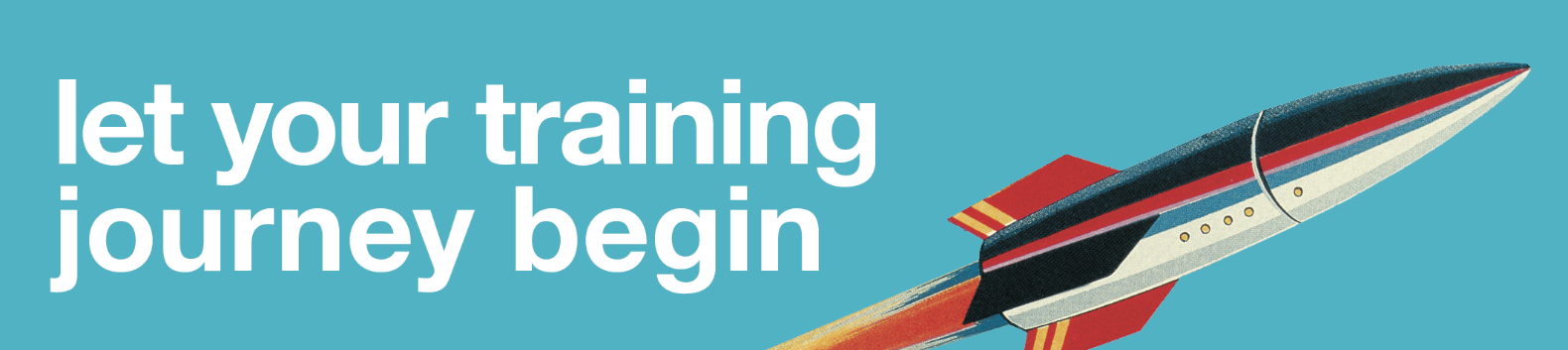 ActivityAim: To build your confidence and experience in using SAGE Journals for future study and research projects.Task: You are going to identify some relevant articles within the SAGE Journals platform:If you are a student or a researcher, these could be related to a current assignment or project that you are working on;If you are Faculty, these could be for a lecture or module that you are teaching, or for your own research project;If you are a Librarian, these could be for a training or reference session that you are hosting, or for your own interest.Using what you know about SAGE Journals, explore the platform to find some articles in order to complete the table on the next page of this worksheet:Decide what topic you are going to use for this activity; identify some key words that you might use in your searches.Using the search and browse options, explore the SAGE Journals platform to find some suitable articles on your chosen topic. Spend some time reading through these articles to see which ones you find most interesting, relevant or useful.Using the table on the next page, make a note of at least two articles that you think might be useful to a project you are currently working on. You might also like to download the PDFs of these articles or share them with yourself via email, if you want to refer to them easily later on.Consider why you like each article you have chosen, and how you could use it. Make some notes in the columns provided.While you are looking for articles for your chosen topic, you can also create your free account in order to:Save your searches so that you can quickly run the same search again later – this means you don’t need to worry about remembering your precise search terms and criteria;Save journals to My Favorite Journals in order to easily access relevant titles in the future;Set up email alerts to be automatically notified when new articles matching either your saved searches or published in your favourite journals are available on the site – this saves you plenty of time re-running searches and finding the same results.You can create your free profile by clicking the Sign in button under Access options at the top-right of any page, and then clicking on Create Profile. Model activity table: examples based upon a project about contemporary capitalism and automationArticle title and name of journal it was published inWhy do I like this article? How could I use it in my current projects or assignments?Article title and name of journal it was published inWhy do I like this article? How could I use it in my current projects or assignments?‘Working Algorithms: Software Automation and the Future of Work’, published in Work and OccupationsAuthor has conducted qualitative study using participant observation (over 19 months) of workers at a software company in order to better understand the impact of automation and digitisation on real employeesHis argument focuses on the complementarities between technology and people in the world of work; this provides an interesting counter-point to the critique of the impact of automation on workersOffers quite a rare account of applied research around automation in the workplace; a lot of articles on this topic are more theoretical‘The consumption dilemma of digital capitalism’, published in Transfer: European Review of Labour and ResearchAuthor makes the argument that companies are introducing automation solutions to reduce overheads and produce more in order to increase supply and profit, but that by reducing labour needs they are reducing demand due to lower personal income of staff (i.e. potential consumers)Contains an interesting concise historical summary of economic theory, from Fordism through to the digital economy and automation of the 21st centuryCites a number of companies and their automation and harsh labour-control practices; could research these companies in more detail to do further analysis and case studies‘Reinventing capitalism to address automation: sharing work to secure employment and income’, published in Competition and change Author analyses some initiatives such as work-sharing and shorter working weeks and the economic drawbacks and benefits of these programmes; indicates some interesting studies and literature reviews of these projects that could warrant deeper investigationProvides a more contemporary review of automation and how national policy can force change